产品描述SPL-H系列路灯采用通透式对流散热铝型材灯体结构，现代简洁外形设计，光源为进口高光效LED，配合高透光率模块式透镜，配光科学合理，完全符合道路照明设计标准。相对于常规LED路灯，节能40%以上，节能效果优异，是城市主干道，快速道，次干道等道路照明的理想选择。产品特点原装进口高光效LED，光效高达150 lm/W，比常规LED路灯节能40%，显著降低能耗成本；光源像素矩阵排列，控光精准，发光均匀，无眩光，完美满足道路照明要求；通透式对流散热压铸灯体结构设计，散热性能优异，超长寿命保证；1－10V/DALI/PWM等多种智能调光控制模式可选，可智能调控亮度，进一步节约成耗成本。      产品图片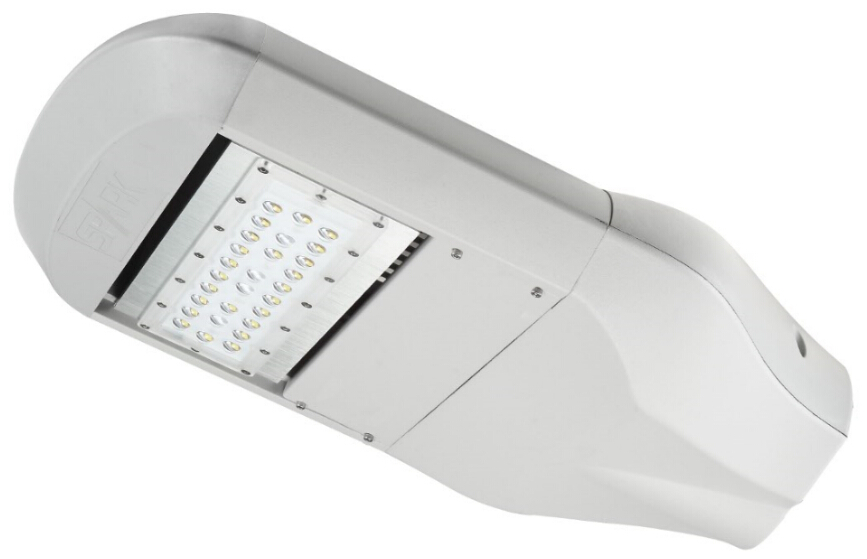 规格参数尺寸规格（单位：mm）1）SPL-H40  40W / SPL-H60  60W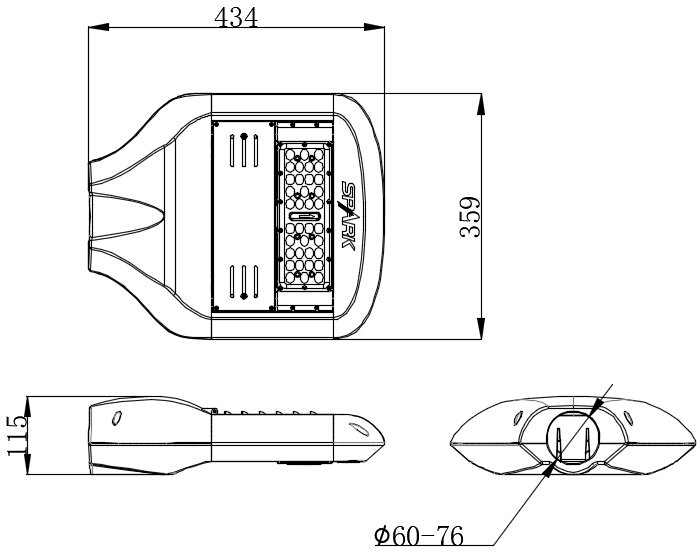     2）SPL-H90 90W / SPL-H120 120W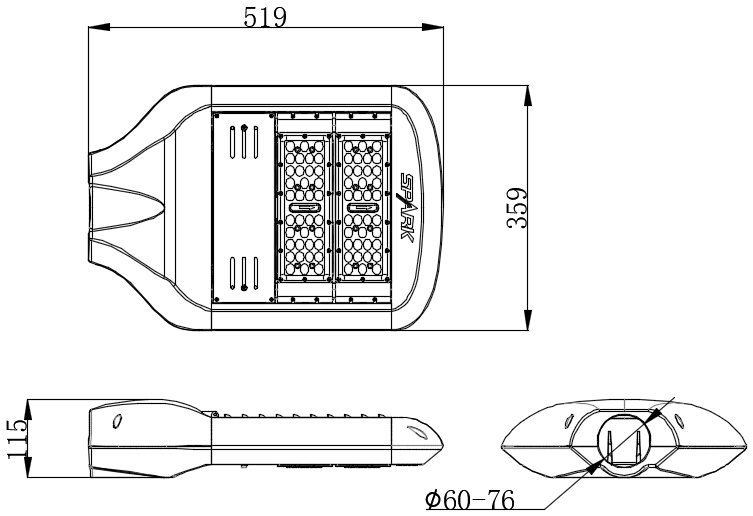     3）SPL-H150 150W / SPL-H180 180W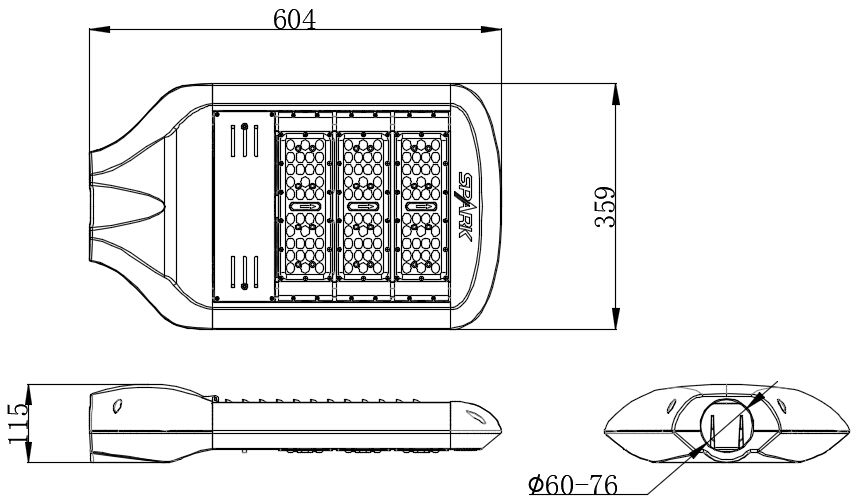 4）SPL-H210 210W / SPL-H240 240W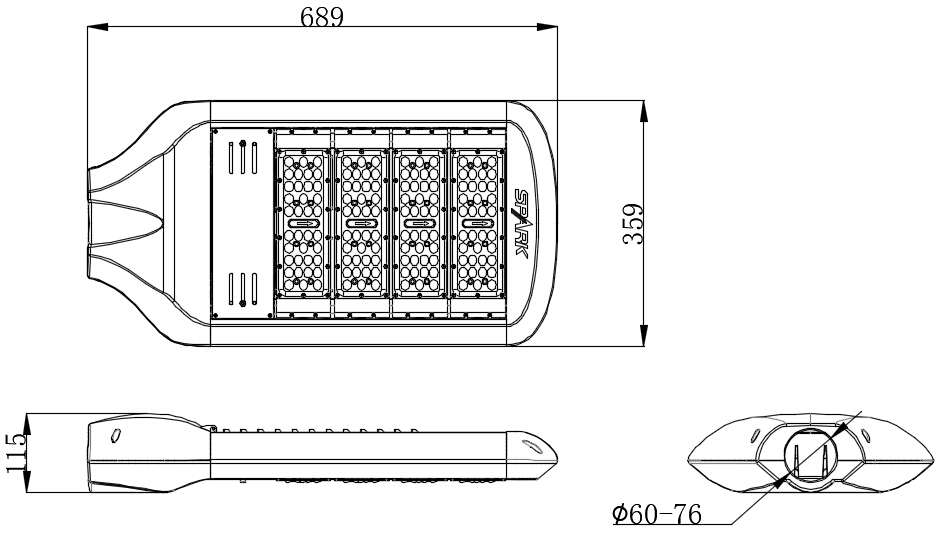 5）SPL-H280 280W / SPL-H320 320W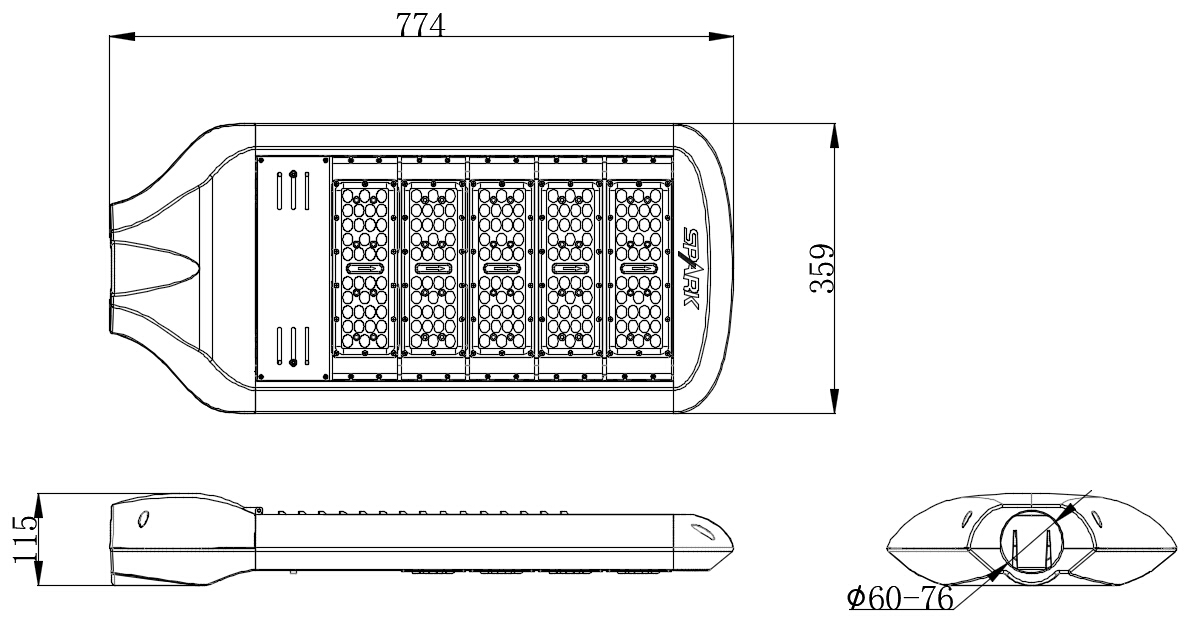 配光曲线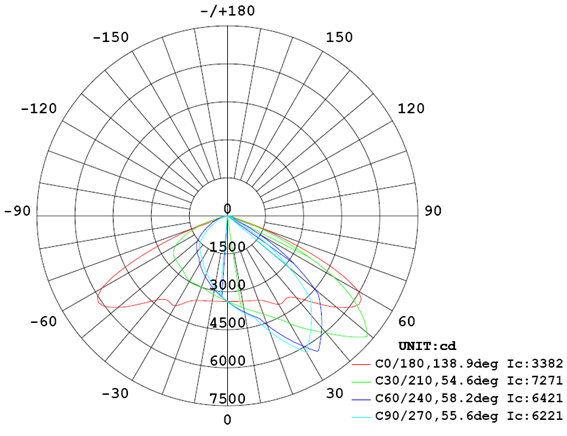 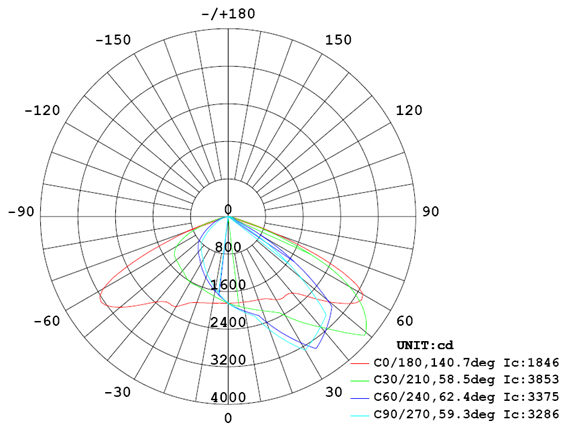 分解図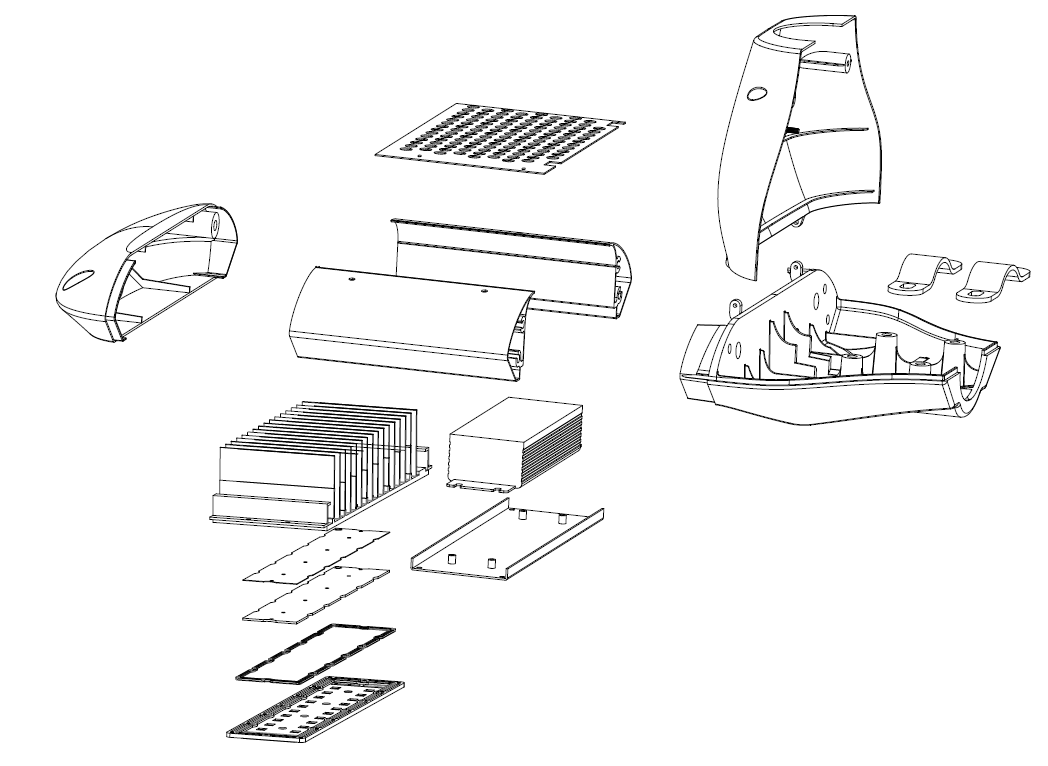 包装与标签产品标签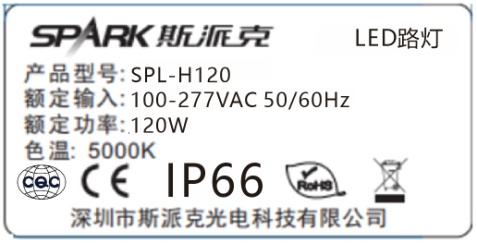 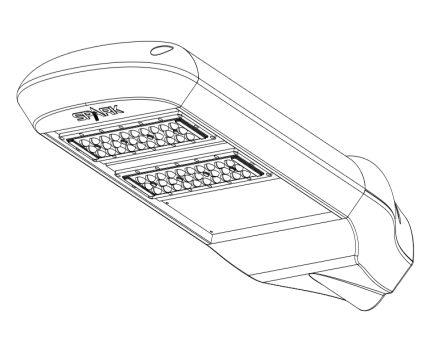 箱麦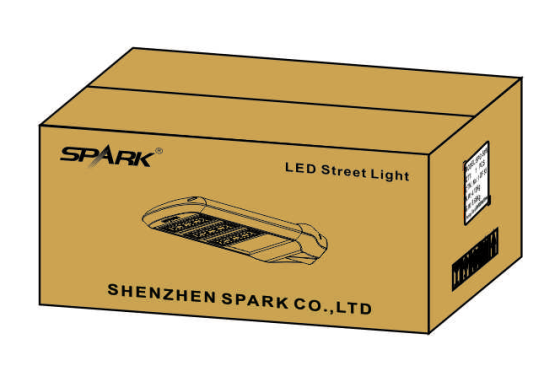 Inner Box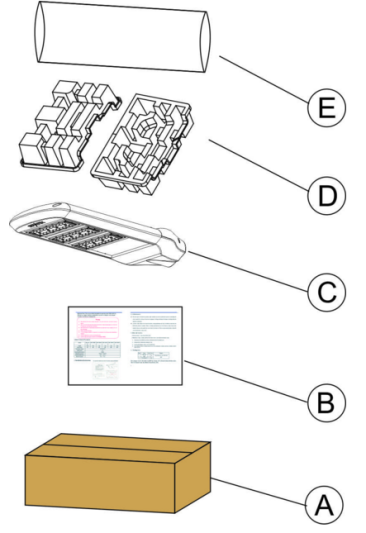 储存环境储存环境温度：-40℃~80℃；禁止在有腐蚀性和挥发溶剂的场所存放；须保持存放地点良好通风。安全注意事项    为了防止给使用者以及他人造成人身危害或财产的损失，请严格遵守以下安全注意事项：安装、拆卸及清洁时务必切断电源；与被照射面至少保持1m以上的距离，否则有引起火灾的危险；灯具必须有可靠的接地措施；切断电源必须停机五分钟，待产品冷却才能对灯具设备进行维护处理；有安全警告标志、高压标志的地方，避免用手接触，以免造成触电、烫伤；非专业人员不得擅自拆开维修或改装，在拆卸或维修时，须先将总电源断开；禁止用纸、布覆盖灯具发光面，灯具不可靠近易燃物；禁止使用能将外部电信号引入系统设备的工具或测试设备，引入的外部电压信号将可能对设备产生永久性破坏作用；出现电压变动、灯光闪烁等产品故障现象，请联系本公司客服人员质保规定依照本产品说明书正常使用时，产品出现故障，依照质保规定进行产品更换。以下情况不在质保对象之内：在运输或移动时掉落、撞击或者顾客没有按照正确的方法操作而造成的故障；由于火灾、地震、洪水、台风等自然条件造成的故障；在操作处理时违反本产品说明书的记载的设置条件、使用方法及注意事项所造成的故障及损害情况；更换的产品所有权为本公司所有；质保期过后或者质保以外的维修作为有偿处理。联系信息公司总部地址：深圳市深南大道1006号深圳国际创新中心A座27层电话：+86-755-8390 2522  传真：+86-755-8391 4431网址：www.spark-oe.cn     邮箱：spark@spark-oe.com生产基地深圳市宝安区沙井街道步涌社区工业路2号斯派克科技园电话：+86-755-2959 6112  传真：+86-755-2959 6117产品型号SPL-H40SPL-H60SPL-H90SPL-H120功率40W60W90W120W光通量5200 lm7800 lm11700 lm15600 lm光效 130 lm/W130 lm/W130 lm/W130 lm/W显指＞70＞70＞70＞70色温5000K 5700K 6500K5000K 5700K 6500K5000K 5700K 6500K5000K 5700K 6500K发光角度TYPE Ⅱ/ TYPE ⅢTYPE Ⅱ/ TYPE ⅢTYPE Ⅱ/ TYPE ⅢTYPE Ⅱ/ TYPE Ⅲ功率因数0.950.950.950.95输入电压100-277VAC 50/60Hz100-277VAC 50/60Hz100-277VAC 50/60Hz100-277VAC 50/60Hz存储温度-40°C ~ +80°C-40°C ~ +80°C-40°C ~ +80°C-40°C ~ +80°C工作温度-40°C ~ +50°C  10% ~ 90RH-40°C ~ +50°C  10% ~ 90RH-40°C ~ +50°C  10% ~ 90RH-40°C ~ +50°C  10% ~ 90RHIP等级IP66IP66IP66IP66净重4.3 Kg4.3 Kg5.1 Kg5.3 Kg毛重5.8 Kg5.8 Kg7.6 Kg7.8 Kg产品尺寸434×359×115mm434×359×115mm519×359×115mm519×359×115mm包装尺寸470×410×165mm470×410×165mm560×410×165mm560×410×165mm防浪涌等级10KV10KV10KV10KV备注可选光效130lm/W, 150lm/W可选光效130lm/W, 150lm/W可选光效130lm/W, 150lm/W可选光效130lm/W, 150lm/W产品型号SPL-H150SPL-H180SPL-H210SPL-H210SPL-H240功率150W180W210W210W240W光通量19500 lm23400 lm27300 lm27300 lm31200 lm光效 130 lm/W130 lm/W130 lm/W130 lm/W130 lm/W显指＞70＞70＞70＞70＞70色温5000K 5700K 6500K5000K 5700K 6500K5000K 5700K 6500K5000K 5700K 6500K5000K 5700K 6500K发光角度TYPE Ⅱ/ TYPE ⅢTYPE Ⅱ/ TYPE ⅢTYPE Ⅱ/ TYPE ⅢTYPE Ⅱ/ TYPE ⅢTYPE Ⅱ/ TYPE Ⅲ功率因数0.950.950.950.950.95输入电压100-277VAC 50/60Hz100-277VAC 50/60Hz100-277VAC 50/60Hz100-277VAC 50/60Hz100-277VAC 50/60Hz存储温度-40°C ~ +80°C-40°C ~ +80°C-40°C ~ +80°C-40°C ~ +80°C-40°C ~ +80°C工作温度-40°C ~ +50°C  10% ~ 90RH-40°C ~ +50°C  10% ~ 90RH-40°C ~ +50°C  10% ~ 90RH-40°C ~ +50°C  10% ~ 90RH-40°C ~ +50°C  10% ~ 90RHIP等级IP66IP66IP66IP66IP66净重6.9 Kg6.9 Kg8.2 Kg8.2 Kg8.2 Kg毛重8.4 Kg8.4 Kg9.8 Kg9.8 Kg9.8 Kg产品尺寸604×359×115mm604×359×115mm604×359×115mm689×359×115mm689×359×115mm包装尺寸640×410×165mm640×410×165mm640×410×165mm730×410×165mm730×410×165mm防浪涌等级10KV10KV10KV10KV10KV备注可选光效130lm/W, 150lm/W可选光效130lm/W, 150lm/W可选光效130lm/W, 150lm/W可选光效130lm/W, 150lm/W可选光效130lm/W, 150lm/W产品型号SPL-H280SPL-H320功率280W320W光通量36400 lm41600 lm光效 130 lm/W130 lm/W显指＞70＞70色温5000K 5700K 6500K5000K 5700K 6500K发光角度TYPE Ⅱ/ TYPE ⅢTYPE Ⅱ/ TYPE Ⅲ功率因数0.950.95输入电压100-277VAC 50/60Hz100-277VAC 50/60Hz存储温度-40°C ~ +80°C-40°C ~ +80°C工作温度-40°C ~ +50°C  10% ~ 90RH-40°C ~ +50°C  10% ~ 90RHIP等级IP66IP66净重10.5 Kg10.5 Kg毛重12.1 Kg12.1 Kg产品尺寸774×359×115mm774×359×115mm包装尺寸830×410×165mm830×410×165mm防浪涌等级10KV10KV备注可选光效130lm/W, 150lm/W可选光效130lm/W, 150lm/WNO.PART NAME SPECIFICATIONA个装箱L574*W442*H194mmB说明书A4,正反面打印CLED路灯519×359×115mmD珍珠棉432×200×174mmEPO防护袋650×600mm